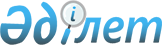 Қазақстан Республикасы Yкiметiнiң 1997 жылғы 20 тамыздағы N 1272 және 1999 жылғы 31 наурыздағы N 343 қаулыларына өзгерiстер мен толықтырулар енгiзу туралыҚазақстан Республикасы Үкіметінің қаулысы 2002 жылғы 23 желтоқсан N 1347



      "Ветеринария туралы" Қазақстан Республикасының 2002 жылғы 10 шiлдедегi 
 Заңының 
 12-бабына сәйкес Қазақстан Республикасының Yкiметi қаулы етеді:




      1. Қазақстан Республикасы Үкiметiнiң кейбiр шешiмдерiне мынадай өзгерiстер мен толықтырулар енгiзiлсiн:



      1) 



      


Ескерту. 1) тармақшаның күші жойылды - ҚР Үкіметінің 2007.06.28. N 


 545 


 (2007 жылғы 9 тамыздан бастап қолданысқа енгізіледі) қаулысымен.





      2) "Жұмыстардың және қызмет көрсетулердiң жекелеген түрлерiнiң рыногын дамыту туралы" Қазақстан Республикасы Үкiметiнiң 1999 жылғы 31 наурыздағы N 343 
 қаулысына 
 (Қазақстан Республикасының ПYКЖ-ы, 1999 ж., N 11, 105-құжат):



      көрсетiлген қаулымен бекiтiлген нарықтық қатынастар субъектiлерi заңдарда белгiленген тәртiппен жүзеге асыратын жұмыстар мен қызмет көрсетулердiң тiзбесiнде:



      5-тармақ мынадай редакцияда жазылсын:



      "Ветеринария туралы" Қазақстан Республикасының 2002 жылғы 10 шiлдедегi Заңына сәйкес мемлекеттiк монополияға жатқызылған функциялардан басқа, ветеринария саласындағы жұмыстар және қызмет көрсетулер.";



      6, 7, 8, 9, 10-тармақтар алынып тасталсын.




      2. Осы қаулы қол қойылған күнiнен бастап күшiне енедi.

      

Қазақстан Республикасының




      Премьер-Министрі


					© 2012. Қазақстан Республикасы Әділет министрлігінің «Қазақстан Республикасының Заңнама және құқықтық ақпарат институты» ШЖҚ РМК
				